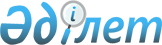 О внесении изменений в постановления Правительства Республики Казахстан от 21 декабря 1998 года N 1304 и от 28 декабря 1999 года N 2004Постановление Правительства Республики Казахстан от 16 августа 2001 года N 1072      Правительство Республики Казахстан постановляет: 



      1. Внести в постановление Правительства Республики Казахстан от 21 декабря 1998 года N 1304 P981304_ "Некоторые вопросы развития транспортной инфраструктуры и упрощения пересечения границ в рамках Специальной программы Организации Объединенных Наций для экономик Центральной Азии и Национального семинара по Ново-Делийскому плану действий по развитию инфраструктуры в Азии и Тихом океане" следующие изменения: 

      в приложении 1 к указанному постановлению: 

      ввести в состав казахстанской части Проектной рабочей группы по развитию транспортной инфраструктуры и упрощению пересечения границ в рамках Специальной программы ООН для экономик Центральной Азии: Масимова                      - Министра транспорта и коммуникаций 

Карима Кажимкановича            Республики Казахстана, руководителем

                                Проектной рабочей группы Абусеитова                    - вице-Министра иностранных дел 

Кайрата Хуатовича               Республики Казахстан Абдрахманова                  - директора Департамента межотраслевой 

Есиркепа Онланбековича          координации Министерства экономики и 

                               торговли Республики Казахстан Сармурзину                    - директора Департамента управления 

Раушан Гайсиевну                государственными активами

                                Министерства энергетики и минеральных

                                ресурсов Республики Казахстан Аймакова                      - директора Департамента фискальной 

Бауыржана Жанабековича          политики и прогнозов Министерства

                                финансов Республики КазахстанЕрмекову                      - директора Департамента

Несипбалу Абсагитовну           стратегического планирования и

                                контроля Агентства по стратегическому

                                планированию Республики Казахстан

                                (по согласованию) Шиганбаева                    - начальника Главного управления 

Ергали Абдимомыновича           организации контроля таможенных

                                режимов и таможенного оформления

                                Таможенного комитета Министерства

                                государственных доходов Республики

                                Казахстан       вывести из указанного состава Карибжанова Хайрата Салимовича, Джарбусынову Мадину Бенешевну, Досаева Ерболата Аскарбековича, Канешева Биржана Бисекеновича, Биекенова Серика Кенесовича, Джексекову Айдаркуль Абдрахимовну. 



      2. Утратил силу постановлением Правительства РК от 20.05.2010 № 453.

      3. Настоящее постановление вступает в силу со дня подписания.      Премьер-Министр

      Республики Казахстан
					© 2012. РГП на ПХВ «Институт законодательства и правовой информации Республики Казахстан» Министерства юстиции Республики Казахстан
				